SPACE CAMPSECTION 2:  COORDINATION STATIONOBJECTIVE:Westminster College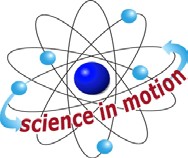 Astronauts train for weightlessness by carrying out operations in a gigantic water tank.MATERIALS:Stop watch2 containers of water2 nuts and bolts for each container paper towelsPREPARATION:Fill containers with water.Remove nuts from the bolts.  Place 5 pair in each container.PROCEDURE:Explain that students will be timed to match 2 nuts with its corresponding bolt using ONE HAND ONLY.Have students roll up their sleeves. Have 1 student at each container.Time students. When they have finished, they will say STOP. Tell them the time.  Have them record their time on their worksheet.Westminster College SIM	Page 1